This paper contains ONE printed page and TWO partsPART – 1I   Answer any FIVE of the following                                                                     5X10= 50Bring out the key pioneer changes in the prison system in India post-independence.Highlight the preventive and rehabilitative schemes in accordance with the Prison Act 1963.Explain the psycho-social theories and biological school theories of crime.Explain the composition of the institutional personal under the Model prison manual -2016.Explain the prison and correctional Administration in India.What are the rights and entitlements of prisoners?                             PART– 2			II   Answer any ONE of the following.                                                                     1X20=20Write a note on UN standard minimum rules for treatment of prisoners, 1955.Write a detailed note on the Juvenile Justice Act 2006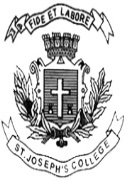 ST. JOSEPH’S COLLEGE (AUTONOMOUS), BANGALORE-27ST. JOSEPH’S COLLEGE (AUTONOMOUS), BANGALORE-27ST. JOSEPH’S COLLEGE (AUTONOMOUS), BANGALORE-27ST. JOSEPH’S COLLEGE (AUTONOMOUS), BANGALORE-27M.S.W.  IV SEMESTERM.S.W.  IV SEMESTERM.S.W.  IV SEMESTERM.S.W.  IV SEMESTERSEMESTER EXAMINATION: APRIL 2018SEMESTER EXAMINATION: APRIL 2018SEMESTER EXAMINATION: APRIL 2018SEMESTER EXAMINATION: APRIL 2018SW0115- Juvenile Justice, Correctional AdministrationSW0115- Juvenile Justice, Correctional AdministrationSW0115- Juvenile Justice, Correctional AdministrationSW0115- Juvenile Justice, Correctional AdministrationTime- 2 1/2 Hrs.Max Marks-70